　　　　　　　　　　　　　　　　　　　　　　　　　　　　　　　　　　　　　　　　　　　　　　　　 令和４年度４月女のいない男たち(ドライブ･マイカー収録)　アカデミー賞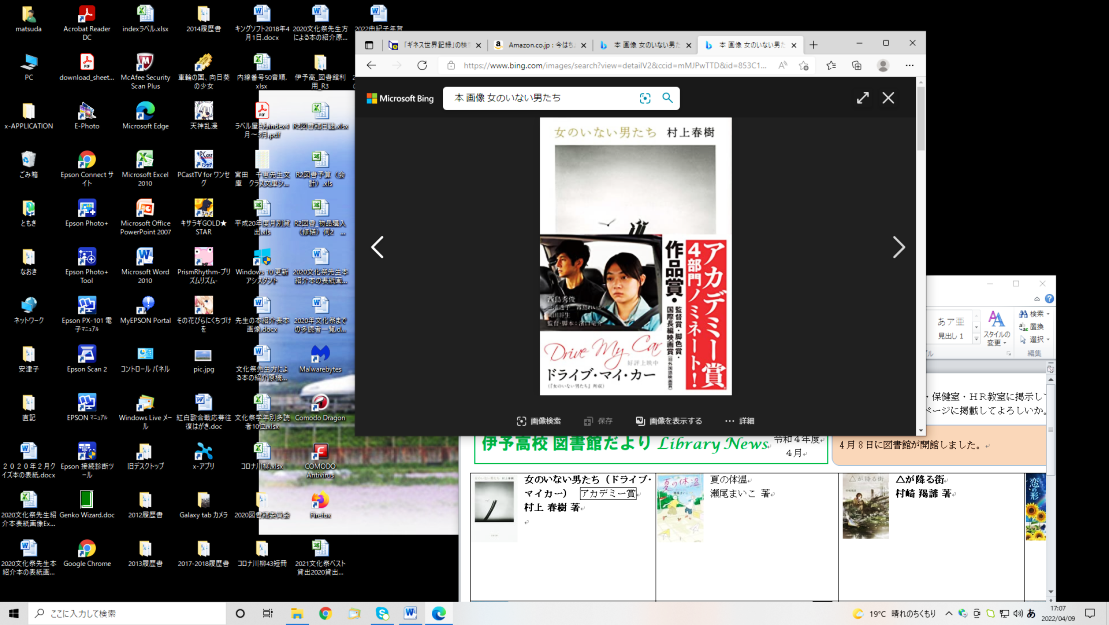 村上 春樹 著　 ベストセラー　著者の村上春樹が「まえがき」で記すように、これは『女のいない男たち』を軸としたストーリーラインを持つ６つの短編集です。私自身、著者の作品は初めてでしたが、描写から生身の愛を感じ、震えました。（303図書委員）夏の体温　中学教科書掲載小説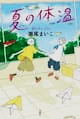 瀬尾 まいこ 著　小児科病棟に1ヶ月以上入院の小学３年生瑛介。そこに入院して同学年の壮太と出会い意気投合。入院幼児や母親を気遣う姿。私にも持病があるので、難病を抱えながら成長する小学生に寄り添い、応援して、お互いに頑張りたい気持ちになります。（101図書委員）△が降る街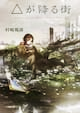 村崎 羯諦 著　△が降る街に住む幼馴染三人の、私以外の二人が「付き合うことになった」と告げられた。選ばれなかった切ない乙女心を汲むことができます。『余命3000文字』著者による第二弾。泣き、笑い、感動の全てが詰まっていて誰もが楽しめる25作です。（304図書委員）△が降る街村崎 羯諦 著　△が降る街に住む幼馴染三人の、私以外の二人が「付き合うことになった」と告げられた。選ばれなかった切ない乙女心を汲むことができます。『余命3000文字』著者による第二弾。泣き、笑い、感動の全てが詰まっていて誰もが楽しめる25作です。（304図書委員）△が降る街村崎 羯諦 著　△が降る街に住む幼馴染三人の、私以外の二人が「付き合うことになった」と告げられた。選ばれなかった切ない乙女心を汲むことができます。『余命3000文字』著者による第二弾。泣き、笑い、感動の全てが詰まっていて誰もが楽しめる25作です。（304図書委員）ひまわりは恋の形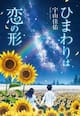 宇山 佳佑 著　著者の代表作『桜のような僕の恋人』のように、持病のあるヒロインの恋愛小説です。主人公の日向とヒロインの雫。二人が紡ぐ恋の形を見て思わず涙が出そうになりました。時間の大切さ､命の大切さ､当たり前だと思っている日常の大切さに感謝する作品です。(101図書委員)ムズカシそうな ＳＤＧｓのことがひと目でやさしくわかる本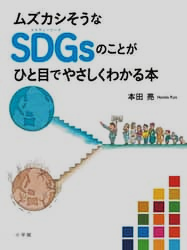 本田 亮 著　2030年までに達成しようとしている、持続可能な開発目標。ＳＤＧｓ17のゴールの項目ごとの絵と解説が、広告代理店出身の著者ならではです。地球が抱える問題に関心が深まります。資源を大切にしようと思います。（103図書委員）かなしきデブ猫ちゃん 愛媛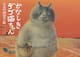 マルの秘密の泉・マルのラストダンス　　早見 和真 著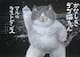 　著者が愛媛在住６年の間に愛媛新聞に連載された、愛媛への愛が溢れている絵本です。マルが旅した県内各所のうち、道後温泉、おたたさん、下灘駅などの地元が描かれ、まだ行っていない場所に行ってみたくなります。（102図書委員）今はちょっと、ついてないだけ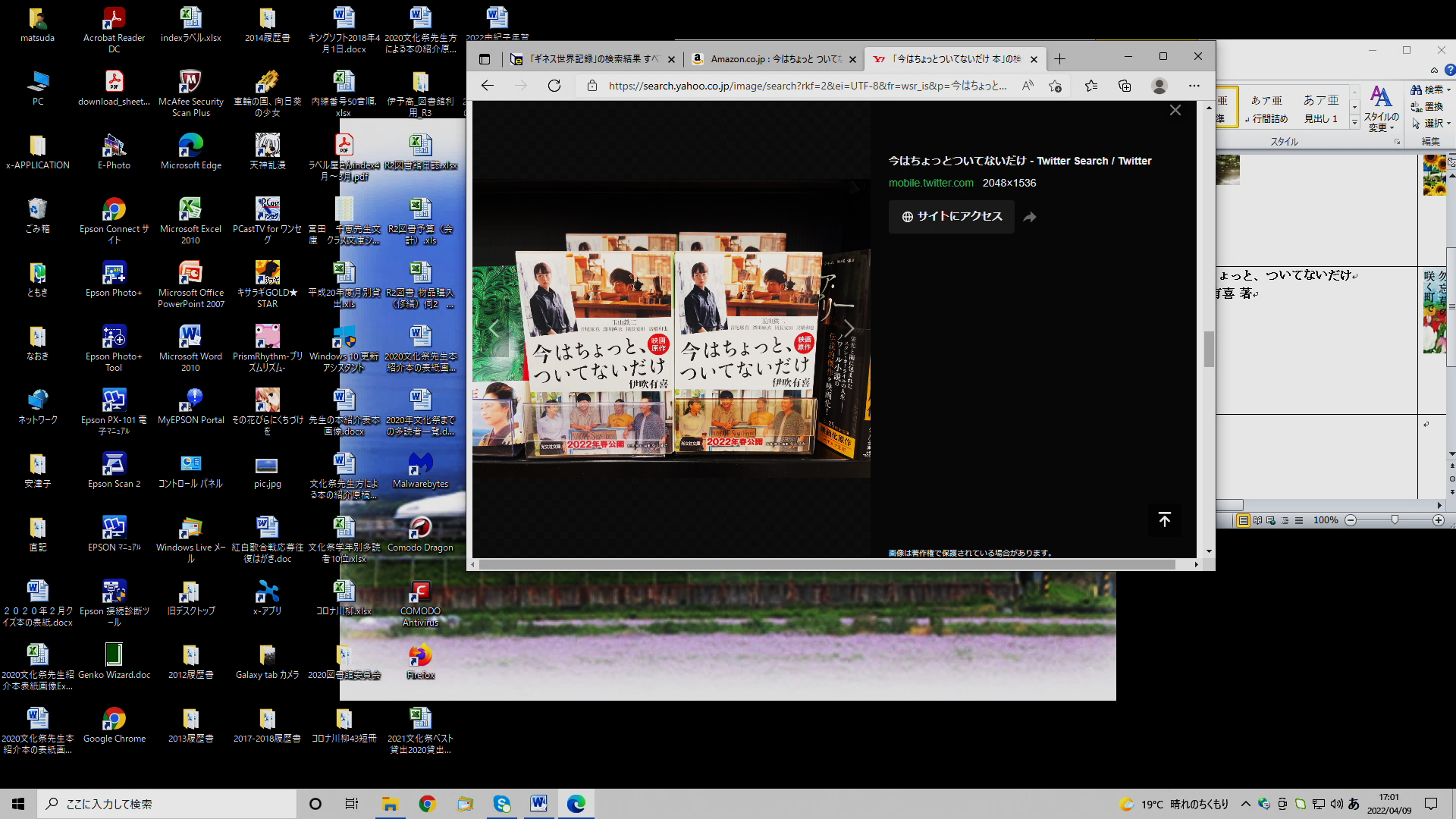 伊吹 有喜 著　　　　 映画化　がむしゃらに働いて挫折し、くたびれた大人たちの再起への物語。みんなが傷を抱えながらも前に向かって進んでいきます。その中でも「ゆっくり進もうか」と言う主人公の発言に決意を感じて、応援したい気持ちになりました。５月上映作品です。（104図書委員）今はちょっと、ついてないだけ伊吹 有喜 著　　　　 映画化　がむしゃらに働いて挫折し、くたびれた大人たちの再起への物語。みんなが傷を抱えながらも前に向かって進んでいきます。その中でも「ゆっくり進もうか」と言う主人公の発言に決意を感じて、応援したい気持ちになりました。５月上映作品です。（104図書委員）今はちょっと、ついてないだけ伊吹 有喜 著　　　　 映画化　がむしゃらに働いて挫折し、くたびれた大人たちの再起への物語。みんなが傷を抱えながらも前に向かって進んでいきます。その中でも「ゆっくり進もうか」と言う主人公の発言に決意を感じて、応援したい気持ちになりました。５月上映作品です。（104図書委員）有名な名画のまちがい探し　渡邉 修 監修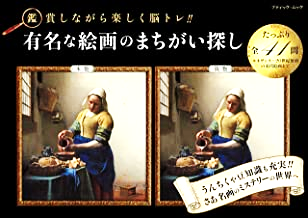 　見開きで有名な名画の本物と偽物を見比べる本です。まちがいを解くために細部までよく観察し、今まで気付かなかった発見があり、楽しめます。葛飾北斎の『富嶽三十六景』は、2024年からの新千円札に使われることも豆知識として掲載されています。（305図書委員）ギネス世界記録2022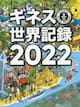 クレイグ･グレンディ 編 10歳からのＡＩ入門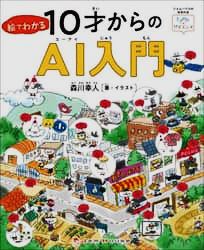 森川 幸人 著･イラスト令和４年度 読書感想文全国コンクール 課題図書令和４年度 読書感想文全国コンクール 課題図書令和４年度 読書感想文全国コンクール 課題図書令和３年度に貸出が多い図書元彼の遺言状余命3000文字産めないけれど育てたい52ヘルツのクジラたち黒猫の小夜曲（ｾﾚﾅｰﾃﾞ）推し、燃ゆ１話３分で驚きの結末！明日の世界が君に優しくありますように花束みたいな恋をした時給三〇〇円の死神きみの存在を意識する夜が明けたら、いちばんに君に会いにいく夜に駆けるYOASOBI小説集ギネス世界記録2022クレイグ･グレンディ 編 10歳からのＡＩ入門森川 幸人 著･イラストその扉をたたく音瀬尾 まいこ 著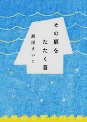 伊予高校図書館は６月に蔵書建築家になりたい君へ隈 研吾 著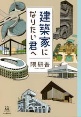 伊予高校図書館は既に蔵書クジラの骨と僕らの未来中村 玄 著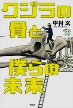 伊予高校図書館は６月に蔵書令和３年度に貸出が多い図書元彼の遺言状余命3000文字産めないけれど育てたい52ヘルツのクジラたち黒猫の小夜曲（ｾﾚﾅｰﾃﾞ）推し、燃ゆ１話３分で驚きの結末！明日の世界が君に優しくありますように花束みたいな恋をした時給三〇〇円の死神きみの存在を意識する夜が明けたら、いちばんに君に会いにいく夜に駆けるYOASOBI小説集人生１００年の家づくり　健康寿命が長くなる住まいの秘密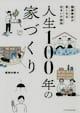 建築知識 編１３歳から分かる！人を動かす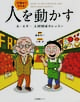 カーネギー人間関係のレッスン藤屋 伸二 著その扉をたたく音瀬尾 まいこ 著伊予高校図書館は６月に蔵書建築家になりたい君へ隈 研吾 著伊予高校図書館は既に蔵書クジラの骨と僕らの未来中村 玄 著伊予高校図書館は６月に蔵書令和３年度に貸出が多い図書元彼の遺言状余命3000文字産めないけれど育てたい52ヘルツのクジラたち黒猫の小夜曲（ｾﾚﾅｰﾃﾞ）推し、燃ゆ１話３分で驚きの結末！明日の世界が君に優しくありますように花束みたいな恋をした時給三〇〇円の死神きみの存在を意識する夜が明けたら、いちばんに君に会いにいく夜に駆けるYOASOBI小説集勿忘草の咲く町で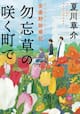 安曇野診療記　　夏川 草介 著５分後に恋の結末 [1] [2] [3] 橘 つばさ 著・桃戸 ハル 著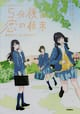 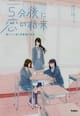 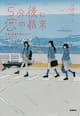 その扉をたたく音瀬尾 まいこ 著伊予高校図書館は６月に蔵書建築家になりたい君へ隈 研吾 著伊予高校図書館は既に蔵書クジラの骨と僕らの未来中村 玄 著伊予高校図書館は６月に蔵書令和３年度に貸出が多い図書元彼の遺言状余命3000文字産めないけれど育てたい52ヘルツのクジラたち黒猫の小夜曲（ｾﾚﾅｰﾃﾞ）推し、燃ゆ１話３分で驚きの結末！明日の世界が君に優しくありますように花束みたいな恋をした時給三〇〇円の死神きみの存在を意識する夜が明けたら、いちばんに君に会いにいく夜に駆けるYOASOBI小説集学校の「危機管理マニュアル」等の評価・見直しガイドライン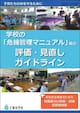 文部科学省 著５分後に恋の結末 [1] [2] [3] 橘 つばさ 著・桃戸 ハル 著伊予高校周辺の公共図書館に、今年度の読書感想文全国コンクール課題図書の所蔵状況は、図書館に掲示しています。公共図書館も利用ください。伊予高校周辺の公共図書館に、今年度の読書感想文全国コンクール課題図書の所蔵状況は、図書館に掲示しています。公共図書館も利用ください。伊予高校周辺の公共図書館に、今年度の読書感想文全国コンクール課題図書の所蔵状況は、図書館に掲示しています。公共図書館も利用ください。令和３年度に貸出が多い図書元彼の遺言状余命3000文字産めないけれど育てたい52ヘルツのクジラたち黒猫の小夜曲（ｾﾚﾅｰﾃﾞ）推し、燃ゆ１話３分で驚きの結末！明日の世界が君に優しくありますように花束みたいな恋をした時給三〇〇円の死神きみの存在を意識する夜が明けたら、いちばんに君に会いにいく夜に駆けるYOASOBI小説集